SUBORDINATE COPYFLYER TITLE HERE TWO LINESSubhead Franklin Gothic Medium 18 pt, Steel colorGeorgia text 10 point. Lorem ipsum dolor sit amet, consectetur adipiscing elit. Proin accumsan, arcu in varius porttitor, sem enim vehicula lorem, quis luctus orci odio et purus. Nunc nec enim lobortis, mollis mauris id, finibus nisi. Donec ultrices urna id arcu efficitur dignissim. Vestibulum a tortor dapibus, tempus neque id, fermentum justo. Quisque semper semper tortor vel ultrices. Sed fermentum ex quis lacus fermentum, condimentum dapibus ipsum scelerisque. Praesent ultrices libero ut neque convallis, et dictum lacus blandit. Vivamus congue libero id mattis vestibulum. Nulla lorem velit, tempor sit amet arcu quis, molestie imperdiet elit. Cras eleifend volutpat massa, at porttitor tellus malesuada vitae. Quisque sodales imperdiet feugiat. Nam neque magna, euismod vel venenatis nec, sagittis ut nulla.Donec at aliquam nisi. Donec molestie ligula orci, sit amet volutpat tortor molestie sit amet. Vestibulum ultricies fermentum aliquam. Sed sit amet enim tellus. Cras eleifend volutpat massa, at porttitor tellus malesuada vitae. Quisque sodales imperdiet feugiat. Nam neque magna, euismod vel venenatis nec, sagittis ut nulla. 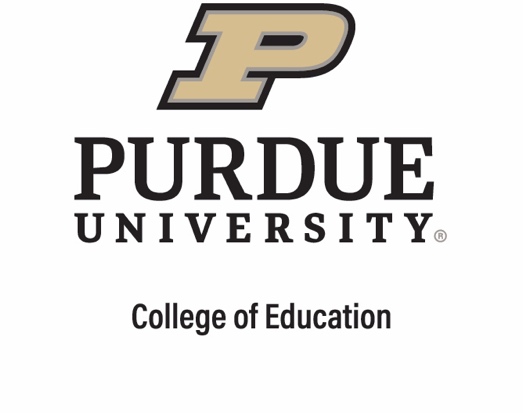 Aliquam rhoncus turpis ut faucibus venenatis. Proin sit amet tristique lectus, et sollicitudin nulla. Suspendisse a odio vel erat efficitur blandit nec nec ipsum. Praesent faucibus lectus vel convallis ornare. Mauris finibus scelerisque odio, nec congue elit euismod ut. Integer dictum bibendum orci, at mollis nulla eleifend eget. Fusce consectetur tellus vel nunc malesuada scelerisque. Praesent porta justo a massa egestas, at bibendum turpis sodales. Maecenas quis ante sit amet dolor feugiat dictum.Lorem ipsum dolor sit amet, consectetur adipiscing elit. Proin accumsan, arcu in varius porttitor, sem enim vehicula lorem, quis luctus orci odio et purus. Nunc nec enim lobortis, mollis.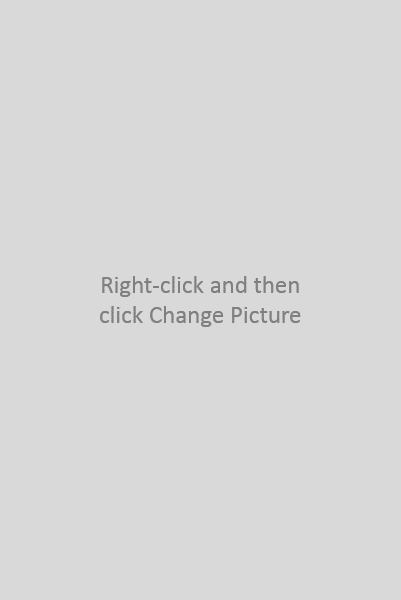 Photo captions. Keep it short with bite size chunks of information. This is Georgia text italic 9 point. Fact or highlight.